双机位居家考试考生手册本次考试采用网络远程考试的模式，为了考试公平和防止作弊，考生需准备带有摄像头的电脑+1部智能手机以完成考试。一、考试所需设备及考试客户端、云梯监考APP下载方式① 考试所需设备：带有摄像头的电脑+1部智能手机+一个手机支架注：带有摄像头的电脑用于考试使用（要求win7、win10、win11及以上系统），智能手机用于下载云梯监考APP监控。考试客户端下载1.考生可于指定时间， 登录对应的报名系统获取考试客户端的下载链接，自行下载考试客户端。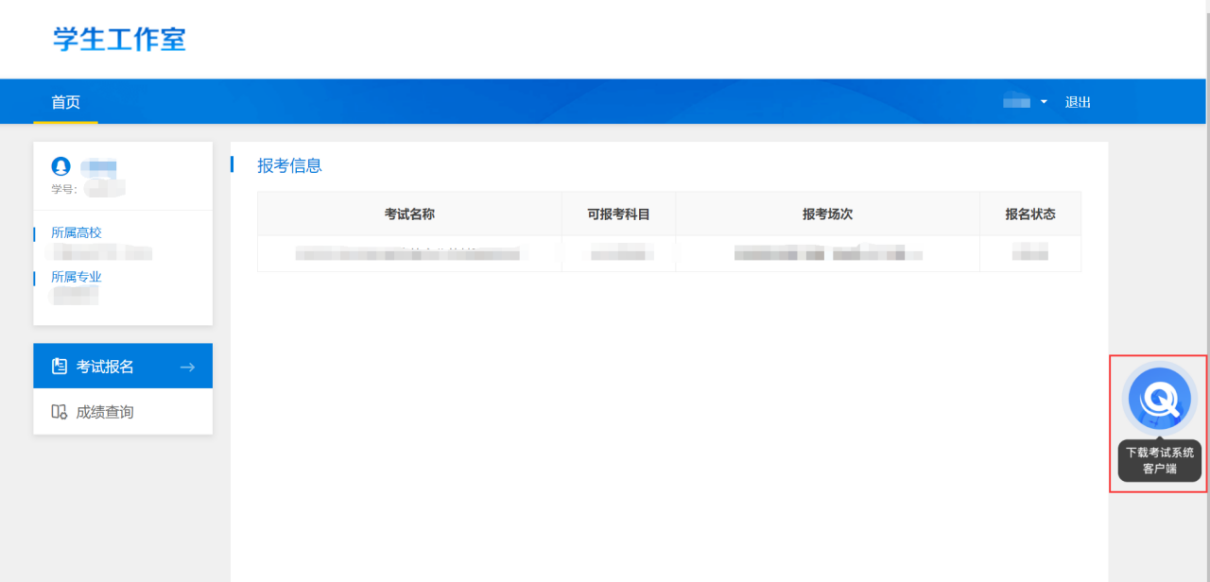 2.考试客户端下载完成后，会在下载路径下生成如下所示安装包图标：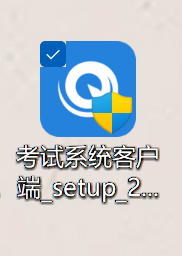 本客户端需安装在Win7及以上的Windows操作系统上。安装客户端时，鼠标选中安装包图标后点击右键，并选择点击“管理员身份运行”按钮（或者直接双击安装包图标）。按照软件安装向导进行客户端安装。※以上所有图片仅为操作示例，如果客户端在安装过程中如果被360等安全软件弹出风险提示，都选择“允许”，进行继续安装。3.安装成功后，可以看到如下页面，根据要求输入身份证号码登录。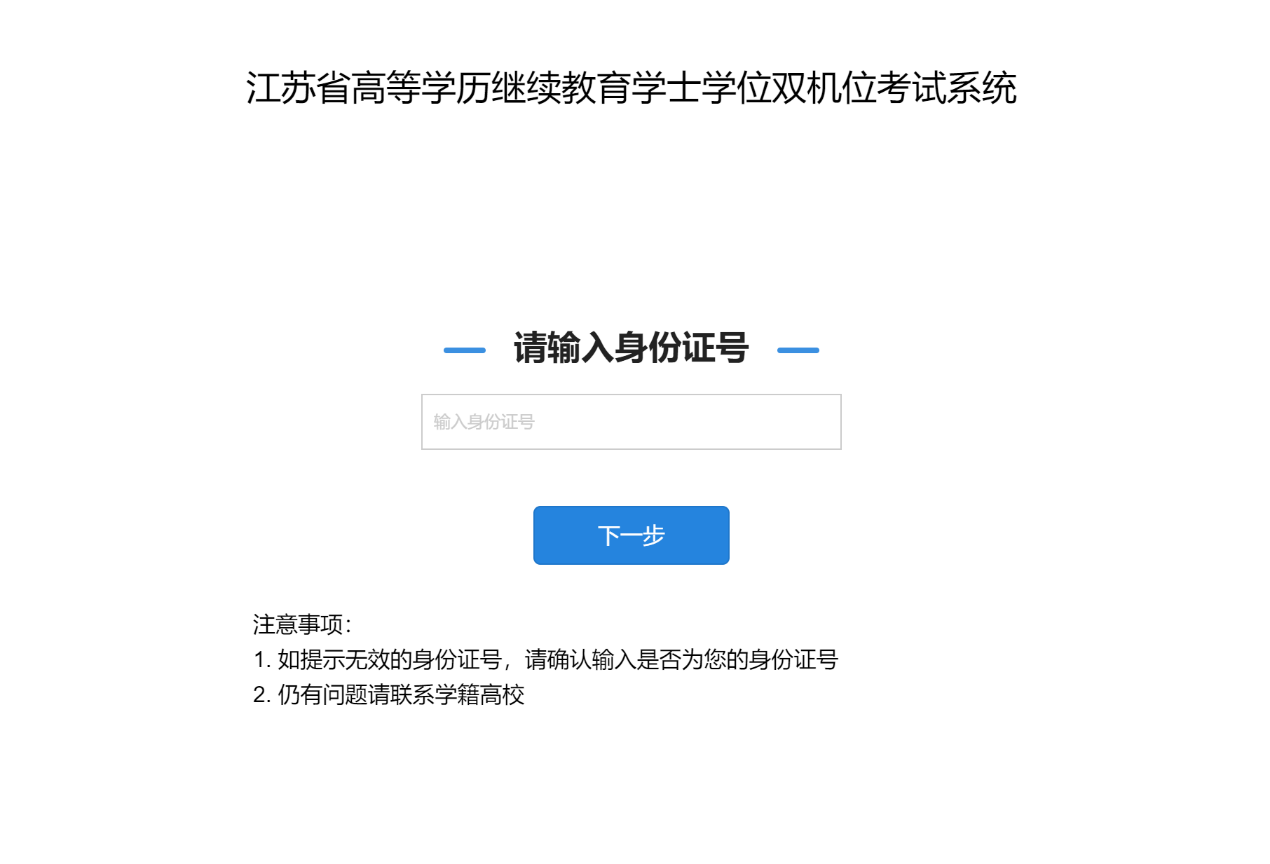 4.登入后，可以看到“双机位考试指南”页面，请仔细阅读指南内容，并根据页面提示，下载云梯监考APP。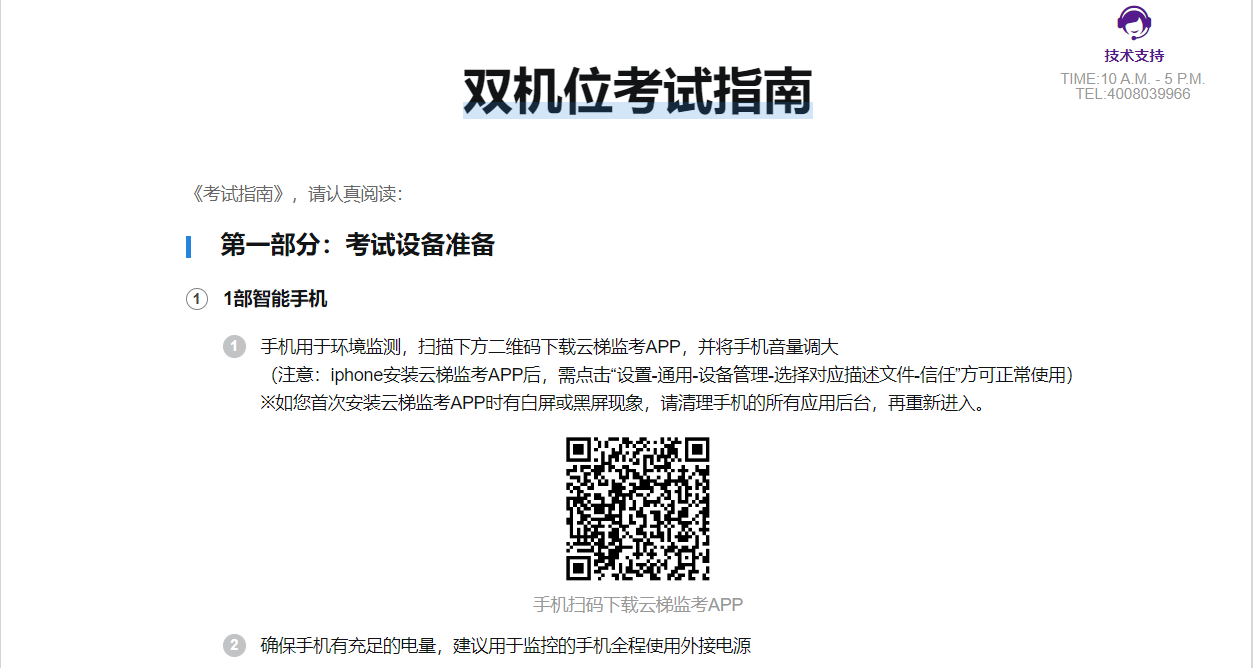 5.手机下载云梯监考APP完成后，点击下一步，进入环境检测页面和开启云梯监考APP页面，可检测考试所用的相关设备是否符合要求：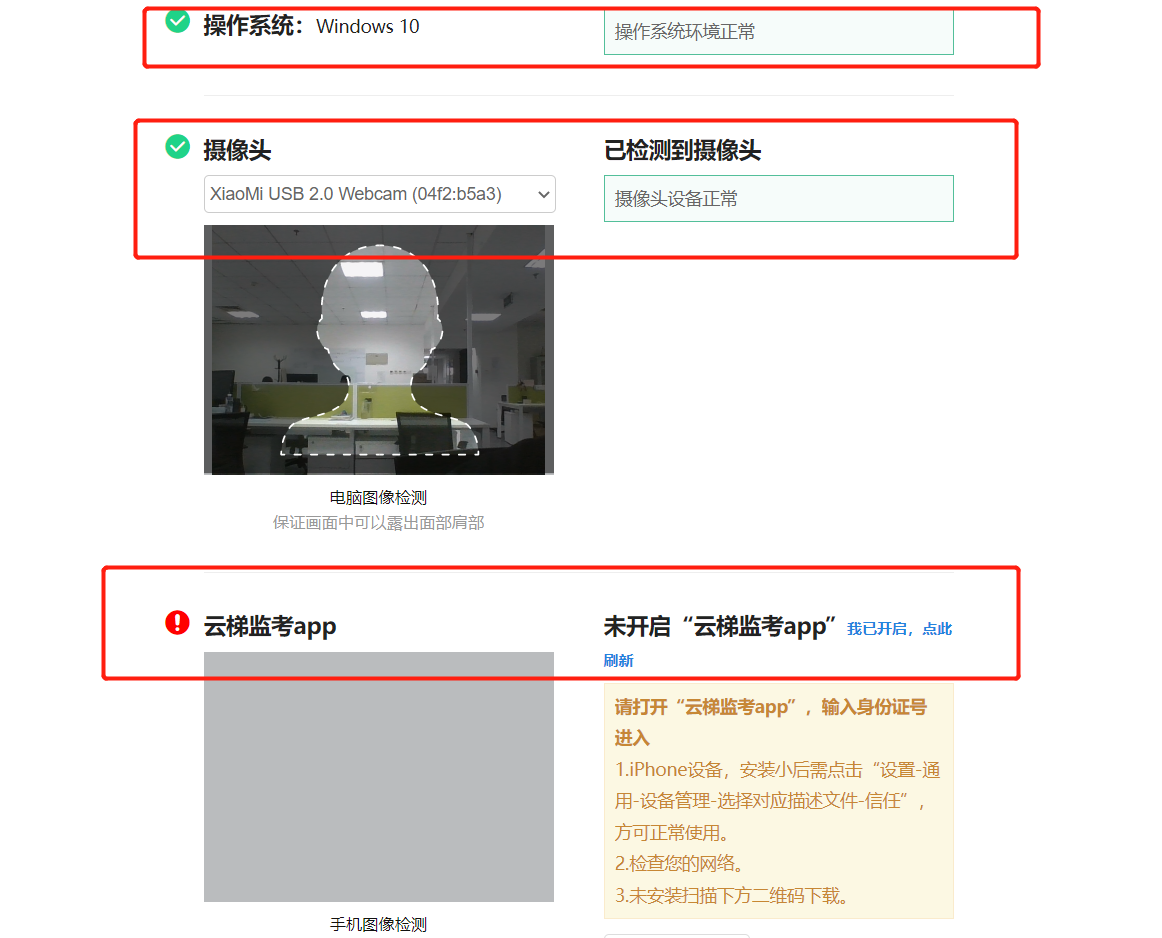 ※如确认云梯监考APP已经开启，可点击“我已开启，点此刷新”。 	云梯监考APP下载方式     智能手机用于考试环境监控，即为第二机位视角。扫描考试客户端中提示的二维码安装云梯监考APP后，将手机音量调大。※云梯监考APP下载二维码在考试系统客户端-“双机位考试指南”页面中。	（注意：iPhone安装监控APP后，需点击“设置-通用-设备管理-选择对应描述文件-信任”方可正常使用，如下图：）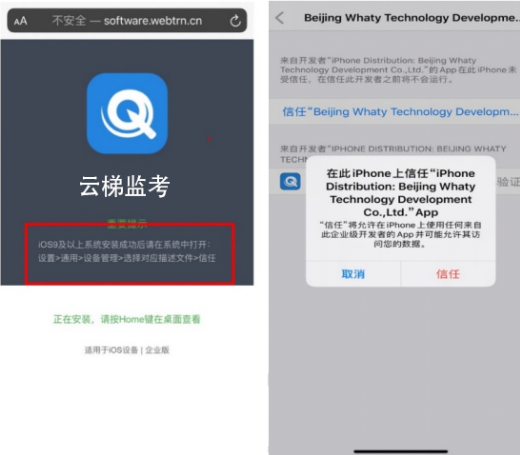 ※如您首次使用监控APP时有白屏或黑屏现象，可尝试清掉应用重新进入。下载成功后，输入身份证号码登录，并授权访问摄像头与麦克风。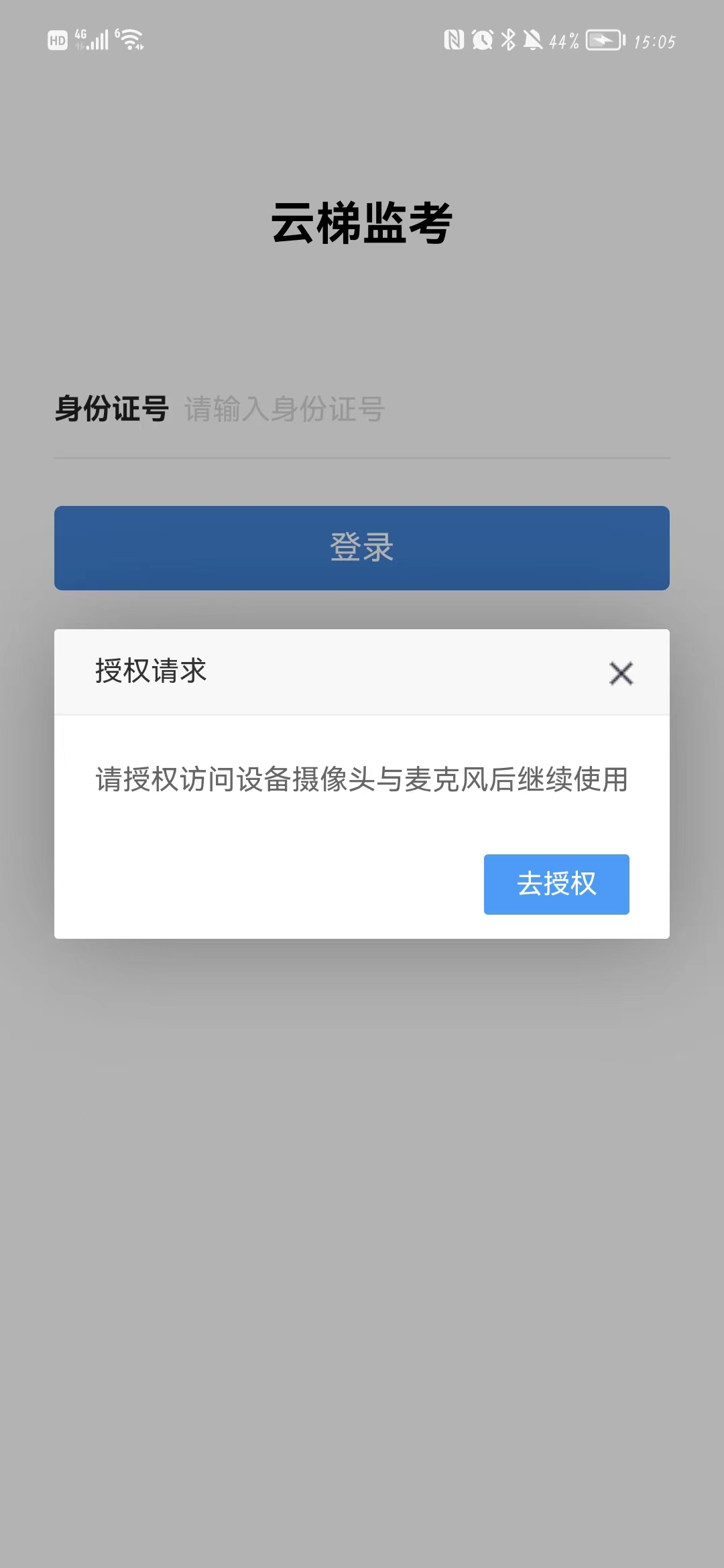 登录后，屏幕中间提示：“请确保手机的摄像头画面正常显示，并按摆放要求的方位放置好手机即可，不需要主动联系老师”。则为正确登录。※点击右下角“摆放要求”可查看正确的摆放提示。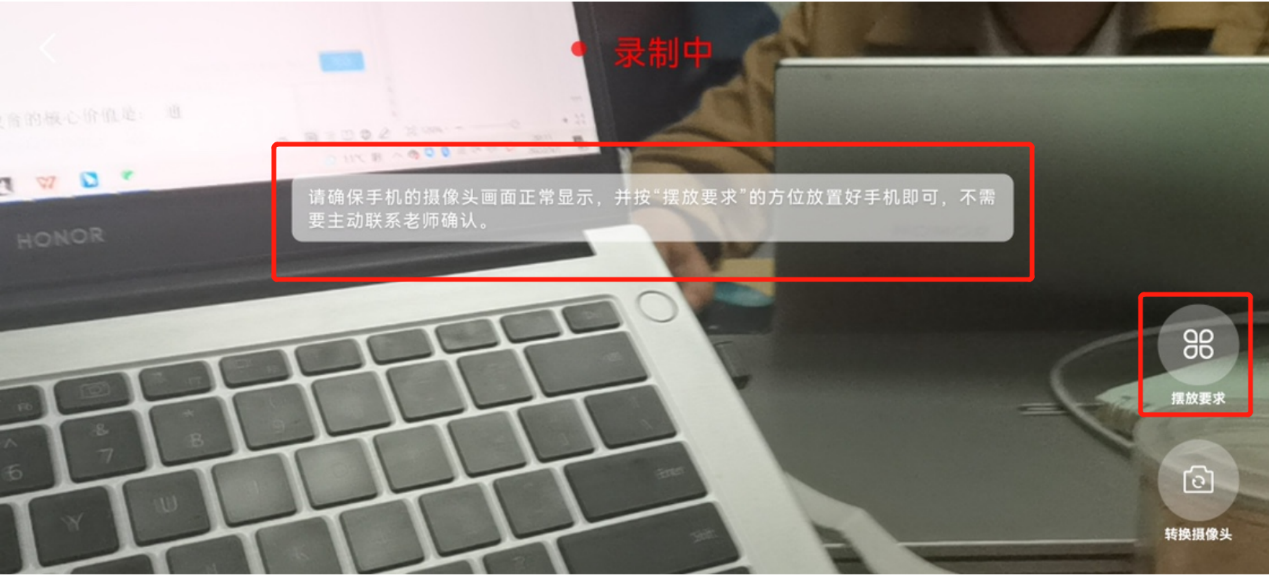 二、关于考试的建议	 1.带有摄像头的电脑需要自带摄像头或外接摄像头。	 2. 确保电脑和手机有充足的电量，建议两部设备都全程使用外接电源。	 3.使用Win7、Win10操作系统。不可使用Windows Surface电脑。4.可正常使用的音频输入（麦克）和音频输出（扬声器）功能，且带有摄像头的电脑处于非静音状态。三、关于考试环境的要求1.考生应选择安静、光线充足、独立的空间独自参加考试，不可在公共场所（如公共教室、图书馆、咖啡馆、公共办公室等）进行考试。2.考试全过程严格禁止其他人员出入考试场所，考生不得佩戴口罩。3.考生桌面严禁摆放和考试无关的物品。四、注意事项1.考试过程中考生禁止使用耳机耳麦，必须使用外放音响。2.考试期间全程使用摄像头，需确保电脑摄像头可正常工作，使用全程必须无遮挡。3.考试过程中应提前关掉电脑与手机中与考试无关应用的提醒功能(或使用IPAD)，关闭自动息屏，避免来电、微信、或其他应用打断无法完成考试。4.将智能手机（监控设备）固定竖屏摆放，便于按监控视角要求调整到合适的位置和高度。5.考生正考和模拟使用同一套调试好的设备考试，关闭所有杀毒软件。五、监控智能手机的架设要求1.监控智能手机（第二机位视角）需架设在考试设备的侧后方、距离1.5米-2米处、摄像头高度1.2-1.5米，与考试位置成45度角。2.摄像头确保覆盖考生本人、考试屏幕书桌书面和大部分考试环境。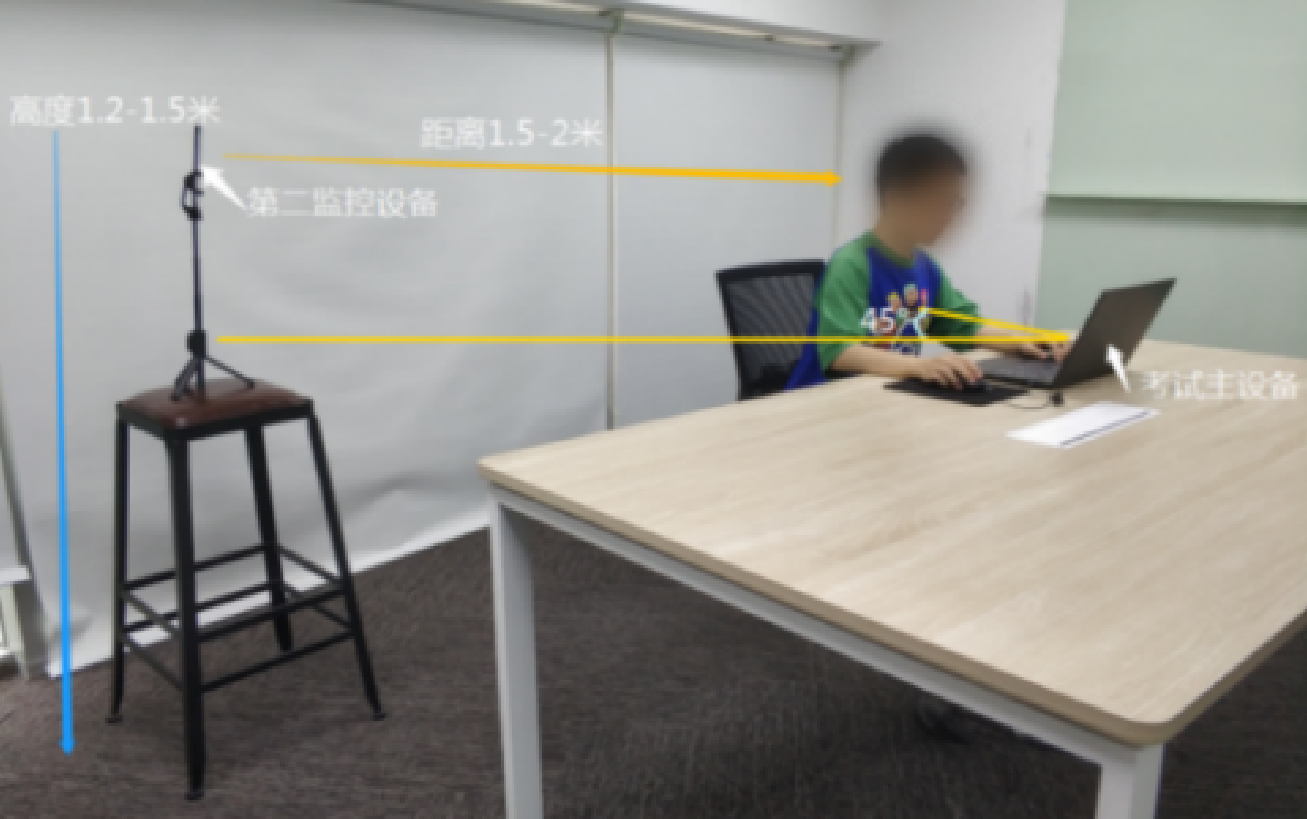 （参考图一）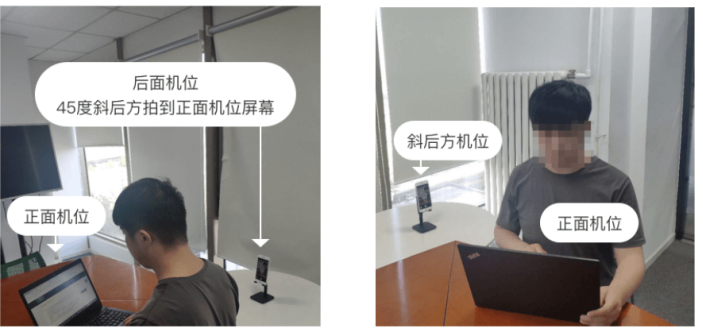 （参考图二）3.仔细检查监控设备摆放的稳定程度，避免考中设备倾倒造成损失。考试过程的中采集的监控信息，将只允许学校查阅，作为判定考生是否遵守考试规则的辅助依据；不会用在除此之外的其他用途。4、监控设备架设好以后，可以使用前置摄像头的拍照功能，查看监控效果、调试监控角度。考生第二机位监控视频画面应确保考试电脑屏幕、键盘、全身（注意手和键盘不要被身体遮挡）和桌面可见，保证考试区域光线均匀充足（正确第二机位云梯监考监控摆放位置如上图所示），避免监控画面过暗或过亮，导致监控效果不佳被判定为违纪。